№ п/пНаименование товара, работ, услугЕд. изм.Кол-воТехнические, функциональные характеристикиТехнические, функциональные характеристики№ п/пНаименование товара, работ, услугЕд. изм.Кол-воПоказатель (наименование комплектующего, технического параметра и т.п.)Описание, значениеМопедКАЧ-06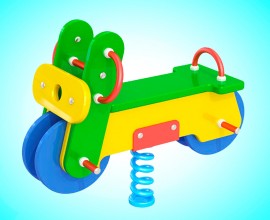 Шт. 1МопедКАЧ-06Шт. 1Высота  (мм) 865МопедКАЧ-06Шт. 1Длина  (мм)700МопедКАЧ-06Шт. 1Ширина  (мм) 420МопедКАЧ-06Шт. 1Применяемые материалыПрименяемые материалыМопедКАЧ-06Шт. 1Конструктивные особенности качалка на пружине в виде мопеда состоящая из:-  пружины  диаметром 126 мм, высотой 400 мм из прута диаметром 16 мм  расстояние между витками 12 мм в любом положение на постаменте;- сидения, двух подножек и двух боковых стенок (из влагостойкой фанеры толщиной 18мм);- ручки и двух перекладин из металлической трубы сечение 20 мм.Все фанерные элементы  имеют скруглённые кромки, диаметром  20 мм.МопедКАЧ-06Шт. 1ЗаглушкиПластиковые, разных цветов, на места резьбовых соединений. МопедКАЧ-06Шт. 1Материалывлагостойкая фанера марки ФСФ сорт 2/2, окрашенная двухкомпонентной полиуретановой краской, специально предназначенной для применения на детских площадках, стойкой к сложным погодным условиям, истиранию, устойчивой к воздействию ультрафиолета и влаги. Металл, крашенный порошковой  краской. Метизы все оцинкованные.